   "3" сентября 2021 г. № 46-ГО внесении изменений в административный регламент                                      муниципальной услуги Окружной Администрации Городского округа "Жатай" "Выдача разрешения на использование земель или земельного участка, которые находятся в государственной или муниципальной собственности, без предоставления земельных участков и установления сервитута, публичного сервитута" утвержденного Постановлением Главы Окружной Администрации Городского округа "Жатай" от 29.07.2021 г. № 31-г            В целях  проведения административных реформ на территории Городского округа  "Жатай", в соответствии с ст. 12,13,14. гл. 3 Федерального закона от 27.07.2011 № 210 –ФЗ "Об организации  предоставления государственных и муниципальных услуг"  и Постановлением Окружной Администрации Городского округа "Жатай" №554 от 05.08.2010 г. "Об утверждении порядка разработки и утверждения административных регламентов", в соответствии с Земельным кодексом Российской Федерации от 25.10.2001 N 136-ФЗ (ред. от 27.12.2019), в соответствии со ст.1, ст.4 Федерального закона от 23.06.2014 N 340-ФЗ (ред. от 27.12.2019) "О внесении изменений в Градостроительный кодекс Российской Федерации и отдельные законодательные акты Российской Федерации", внести изменения в административный регламент муниципальной услуги Окружной Администрации Городского округа "Жатай" "Выдача разрешения на использование земель или земельного участка, которые находятся в государственной или муниципальной собственности, без предоставления земельных участков и установления сервитута, публичного сервитута"  утвержденного Постановлением Главы Окружной Администрации Городского округа "Жатай" от 29.07.2021 г. № 31-г:1. Добавить в п. 2.4 раздела II Стандарт предоставления муниципальной услуги: п.п. 2.4.2. В случае, если предполагаемый (предполагаемые) для размещения объект (объекты) относится к объектам, указанным в пункте 5 Перечня видов объектов, размещение которых может осуществляться на землях или земельных участках, находящихся в государственной или муниципальной собственности, без предоставления земельных участков и установления сервитутов, утвержденного постановлением Правительства Российской Федерации от 3 декабря 2014 г. № 1300 «Об утверждении перечня видов объектов, размещение которых может осуществляться на землях или земельных участках, находящихся в государственной или муниципальной собственности, без предоставления земельных участков и установления сервитутов», срок предоставления муниципальной услуги не может превышать 10 рабочих дней с момента регистрации заявления.2. Подпункт 2.3.1 читать в следующей редакции: Результатом предоставления муниципальной услуги является:1) Разрешение на использование земель или земельного участка;2) Разрешение на размещение объекта на земельном участке;3) Решение об отказе в предоставлении услуги;4) Решение об отказе в приеме документов, необходимых для предоставления услуги.;3. В п.п.2.6.3, п. 2.6. раздела II Стандарт предоставления муниципальной услуги п. 6 читать в следующей редакции: 6) наименование объекта (объектов), предполагаемого (предполагаемых) для размещения на испрашиваемом земельном участке, и его характеристики – в случае, если заявление о разрешении на размещение объекта (объектов), для которых не требуется получение разрешения на строительство;4. В п.п.2.6.3, п. 2.6. раздела II Стандарт предоставления муниципальной услуги добавить пункты: 10) основания, подтверждающие отсутствие необходимости в получении разрешения на строительство объектов, указанных в пунктах 1 - 3, 5 - 7, 9 - 12, 15 перечня видов объектов, размещение которых может осуществляться на землях или земельных участках, находящихся в государственной или муниципальной собственности, без предоставления земельных участков и установления сервитутов, утвержденного постановлением Правительства Российской Федерации от 3 декабря 2014 г. № 1300– в случае, если заявление о разрешении на размещение объекта (объектов), для которых не требуется получение разрешения на строительство;11) информация о необходимости осуществления рубок деревьев, кустарников, расположенных в границах земельного участка, части земельного участка или земель из состава земель промышленности, энергетики, транспорта, связи, радиовещания, телевидения, информатики, земель для обеспечения космической деятельности, земель обороны, безопасности и земель иного специального назначения, в отношении которых подано заявление, - в случае такой необходимости.5. В п.п.2.10.2, п. 2.10 раздела II Стандарт предоставления муниципальной услуги добавить пункты: 9) размещение объекта (объектов) приведет к невозможности использования земельного участка в соответствии с видом его разрешенного использования;10) размещение объекта (объектов) на землях (земельных участках), предполагаемых к использованию, не соответствует утвержденным документам территориального планирования и (или) правилам благоустройства соответствующего муниципального образования Республики Саха (Якутия);6. Добавить в п.3.7 раздела III Состав, последовательность и сроки выполнения административных процедур (действий), требования к порядку их выполнения, в том числе особенности выполнения административных процедур (действий) в электронной форме: п.п. 3.7.12. Должностное лицо направляет заверенную в установленном порядке копию решения о выдаче разрешения с приложением схемы границ предполагаемой к использованию части земельного участка на кадастровом плане территории или выписку из Единого государственного реестра недвижимости об объекте недвижимости (об испрашиваемом земельном участке) в случае использования всего земельного участка в Управление Росреестра по Республике Саха (Якутия).Максимальный срок выполнения данного действия составляет 10 дней (Указанный срок не входит в срок предоставления государственной услуги.).7. Опубликовать настоящее Постановление  в СМИ и на сайте ГО "Жатай";8.  Контроль исполнения настоящего Постановления оставляю за собой.  Глава                                                                                                    Е.Н. ИсаеваРеспублика Саха (Якутия)Городской округ"Жатай"ПОСТАНОВЛЕНИЕ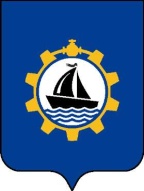 Саха θрθспyyбyлyкэтэ"Жатай"Куораттаађы уокуругунУУРААХ